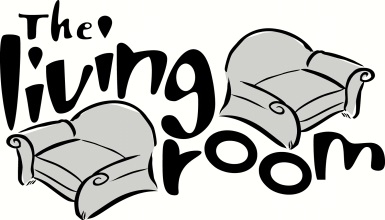 Kindly select one of the following options to begin your meal:Family Style Appetizers:Smoked Salmon CornetLemon and Chive Crème Fraiche ▪ Brunoise of Shallot ▪ Fried CapersMoroccan Spiced Lamb MeatballsTomato Chutney▪ Cucumber RiataDuck Confit Pot StickerOrange & Ginger GastriqueorSalad:Mixed Field Green SaladCherry Tomato ▪ Cucumber ▪ Shaved Red Onion ▪ Garden Carrots ▪ Roasted Shallot VinaigretteChoice of Entrée:      Pan Seared Salmon Mushroom & Pea Risotto ▪  Ginger Soy Vinaigrette    Herb & Buttermilk Marinated Chicken BreastSmashed Potatoes ▪ Asparagus Frites ▪ Lemon and Caper Buerre BlancPetit Angus NY StripRoasted Seasonal Vegetable Medley ▪ Smashed Potatoes ▪ Maitre d’Hotel Butter 			 Mushroom Risotto Vegetarian-Gluten FreeTruffle Essence Sweet EndingsPlease Select One for Your Entire PartyFlourless Chocolate TorteAssorted Berry Coulis ▪ Vanilla Bean Ice Cream ▪ Walnut Streusel Passion Fruit Ricotta Cheese CakeCoconut Crème Anglaise ▪ Pineapple Compote ▪ Toasted CoconutMango SorbetHoney Tuile$40.00 Per Person Plus 7 % Meal Tax & 18% Service ChargeBefore Placing Your Order,Please Inform Your Server If Anyone In Your Party Has A Food Allergy 